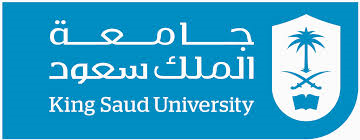 طلب إجازة برنامج الماجستير التنفيذي في ..........................................بيانات عامة عن البرنامج:موجز عن البرنامج:يراعى ألا يزيد الموجز عن صفحتين، وأن يكتب بأسلوب واضح، فكل طلب إجازة برنامج دراسات عليا يجب أن يرفق بخلاصة صالحة للنشر في دليل جامعي أو في أي منشورات أخرى، وتوفر هذه الخلاصة وصفاً موجزاً للبرنامج من حيث:ماهية البرنامج وأهدافه وأهم نتائج التعلم المستهدفة Intended Learning Outcomes  ILOs))، والتي يسعى البرنامج لتحقيقها.نوعية التخصص والتركيز المهني والقيادي الذي يتضمنه.العائد من تنفيذ هذا البرنامج على المجتمع السعودي. الهدف الأساسي من البرنامج: ضع علامة () أمام الاختيار المناسب وإن تعدد:الرجاء ذكر مبررات اختيار هذا الهدف أو الأهداف المختارة:هل يعد تنفيذ برنامج الماجستير التنفيذي في هذا التخصص الوسيلة الوحيدة لتحقيق ذلك الهدف أو تلك الأهداف ؟	إذا كانت الإجابة بنعم، فما الدليل على ذلك: تعد فرص التنمية المهنية لخريجي البرنامج:  المستفيدون من البرنامج :هل يسهم البرنامج في تنمية المعارف والقدرات والمهارات العملية والتطبيقية للملتحقين به؟إذا كانت الإجابة بنعم، فما أهم المعارف والقدرات والمهارات العملية والتطبيقية التي سيكسبها البرنامج للخريج: هل يسهم برنامج الماجستير التنفيذي المقترح في حل المشكلات المهنية التي تواجه الملتحقين به في عملهم : إذا كانت الإجابة بنعم ، فما الدليل على ذلك ؟ قدرة الأقسام على تنفيذ البرنامج المقترح:هل الإمكانات المتوفرة لدى الأقسام لا تقل عن الإمكانات المتوفرة في الأقسام المماثلة في الجامعات المعروفة التي تقدم البرنامج المقترح ؟ هل أُجريت دراسة لمقارنة الإمكانات المتوفرة لدى الأقسام ،بالإمكانات التي توفرها الجامعات المعروفة التي تطبق البرنامج ؟إذا كانت الإجابة بنعم ،فما أوجه التشابه والاختلاف ؟ هل قامت الأقسام بإعداد قائمة بالإمكانات الواجب توافرها في القسم لتنفيذ البرنامج المقترح ؟ ( ترفق صورة من القائمة المعدة )هل يوجد برنامج مماثل في أي من الجامعات السعودية ؟ إذا كانت الإجابة بنعم، فهل توجد إمكانية تنفيذ شراكة بين الجامعات السعودية التي تقدم البرنامج وبين جامعة الملك سعود ؟إذا كانت الإجابة بنعم، فاذكر أهم بنود الشراكة والتعاون بين تلك الجامعات وجامعة الملك سعود:  طبيعة الدراسة بالبرنامجما مدى استمرارية العمل بالبرنامج ؟ما طرق التدريس التي ستتبع في البرنامج ؟هل يعتمد البرنامج على مقررات تقدم من أقسام أخرى؟هل جرى تنسيق مع الأقسام الأخرى بهذا الصدد ؟ججالتسهيلات المكانية:التسهيلات المكتبية:الخدمات المكتبية:هل تتوافر الكتب والمراجع المناسبة في تخصص البرنامج ؟هل توجد مكتبة للقسم تتوافر بها الكتب والمراجع المناسبة في تخصص البرنامج؟رئيس اللجنة التأسيسية : .....................................................التوقيـــــــــــع: .............................................................اسم البرنامج المقترح:الكلية – المعهد / الكليات:الأقسام المشاركة في البرنامج:اسم الدرجة العلمية المقترحة:رئيس اللجنة التأسيسيــــــــــــة:تنمية مهنية عملية وتطبيقيةتنمية معارف وقدرات ومهارات توفير فرص تعليمإعداد مختصين أكفاء  نعم لاكبيرةكبيرة نسبيًامتوسطةضئيلةقطاع واحدقطاعات متنوعة  نعم لا  نعم لا  نعم لا  نعم لاأوجه التشابهأوجه الاختلاف  نعم لا  نعم لا  نعم لا  مؤقتة دائمة  تتوقف استمرارية العمل بالبرنامج وفق احتياجات القطاعات المستفيدة  المحاضراتالحلقات الدراسيةالتمارين أو الدراسات المختبرية               جميعها  نعم لا  نعم لامالبيانالعددالتبعية للقسمالتبعية للقسمالتبعية للقسممعدل الكفايةمعدل الكفايةمعدل الكفايةمالبيانالعددتتبع القسمتتبعه جزئياًلاكافيةكافية نسبياًغير كافية1.عدد القاعات الدراسية2.قاعات الندوات واللقاءات الدراسية3.المختبرات والمعامل4.الورش5.معامل اللغة6.مكاتب أعضاء هيئة التدريس7.مكاتب الفنيين8.مكاتب الإداريين والسكرتاريةمالبيانالعددالعددالعددمالبيانباللغة العربيةباللغة الإنجليزيةبلغات أخرى1.عدد الكتب والمراجع المتوافرة في مكتبات القسم والكلية والجامعة في هذا الحقل2.عدد الدوريات المتوفرة في مكتبات القسم والكلية والجامعة في هذا الحقل.الإجماليالإجمالي  نعم لا  نعم لا